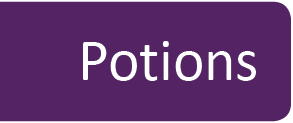 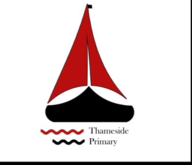 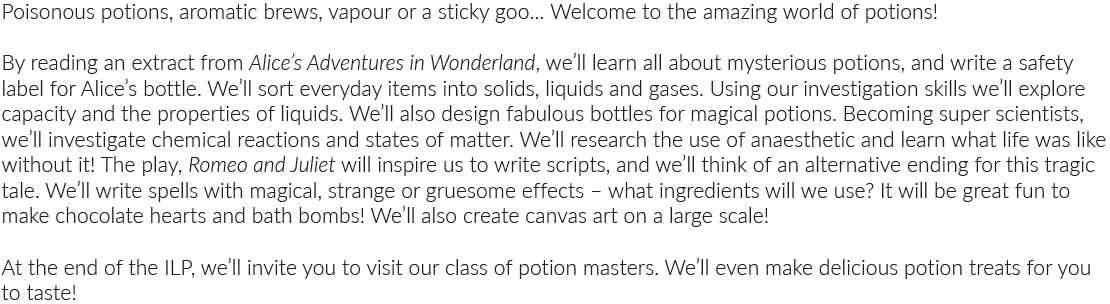 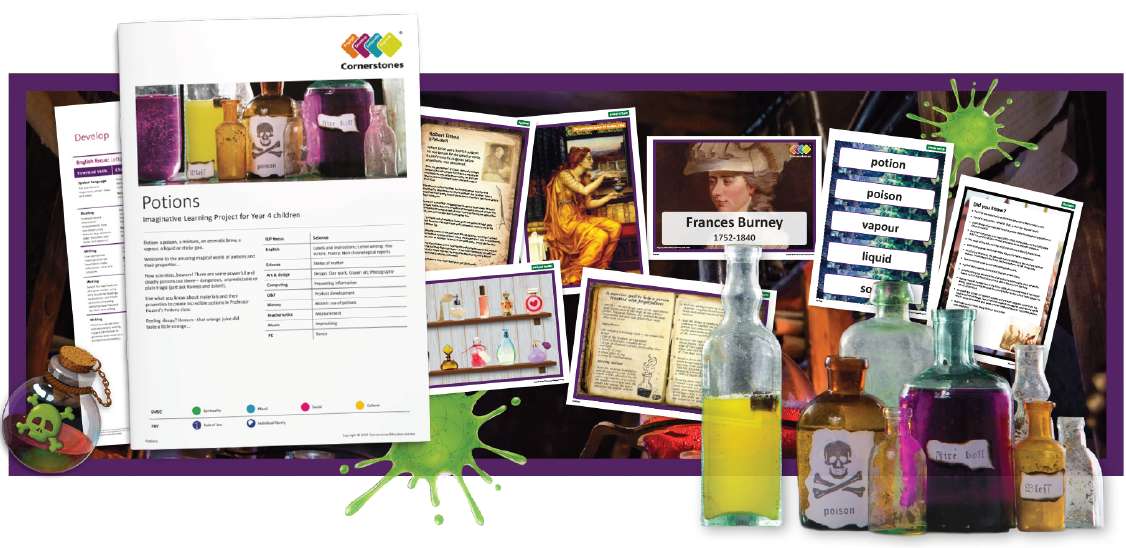 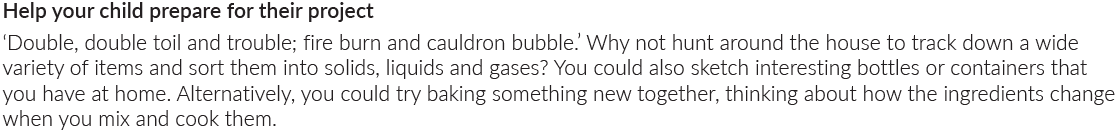 MathsLiteracyScienceArtDecimalsMoneyTime4 Number rulesPlay scriptsDiary WritingPersuasive advertsMaterialsStates of MatterPaintingUse of PhotographyP.EPSHEHistoryComputingAthleticsCricketRoundersSetting goalsIdentifying strengths    Historic use of potionsFamous people in History Changing digital images R.EDesign and TechnologyMusicLife is a journeyChristianity/Judaism/HinduDeveloping productsCreating a potionImprovisationMusic appreciation